                                RVK- 0. ročník – Rozprávame o zmyslochČo sú zmysly?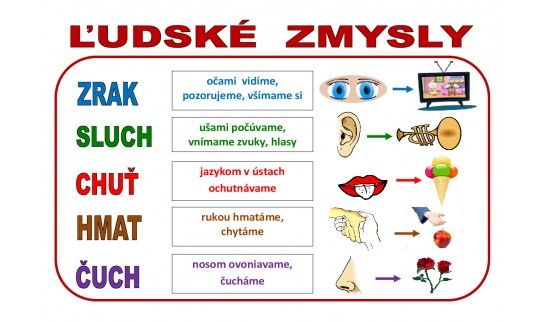 Porátaj všetky zmysly!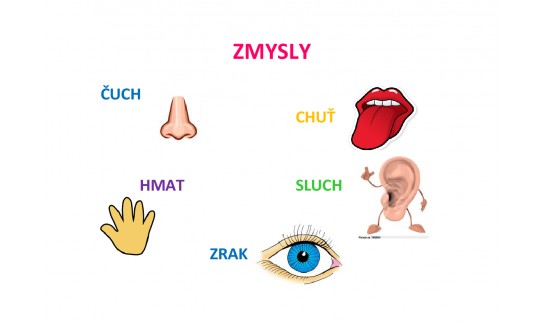 